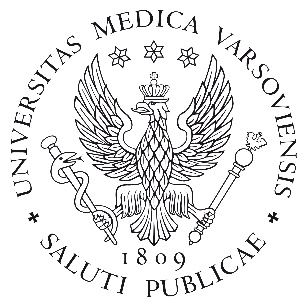 *W załącznikach do Rozporządzenia Ministra NiSW z 26 lipca 2019 wspomina się o „absolwencie”, a nie studencieMetryczkaMetryczkaRok akademicki2022/2023WydziałFarmaceutycznyKierunek studiówFarmacjaDyscyplina wiodąca 
(zgodnie z załącznikiem do Rozporządzenia Ministra NiSW z 26 lipca 2019)Nauki FarmaceutyczneProfil studiów (ogólnoakademicki/praktyczny)OgólnoakademickiPoziom kształcenia 
(I stopnia/II stopnia/
jednolite magisterskie)I stopnia/ jednolite magisterskieForma studiów (stacjonarne/niestacjonarne)StacjonarneTyp modułu/przedmiotu(obowiązkowy/fakultatywny)ObowiązkowyForma weryfikacji efektów 
uczenia się (egzamin/zaliczenie)EgzaminJednostka/jednostki prowadząca/e (oraz adres/y jednostki/jednostek)Zakład Biochemii i Farmakogenomiki Katedry Biochemii i Chemii KlinicznejWydział Farmaceutyczny Warszawski Uniwersytet Medycznyul. Banacha 1, 02-097 Warszawatel./fax: 22 5720735e-mail: katedrabiochemii@wum.edu.plKierownik jednostki/kierownicy jednostekProf. dr hab. Grażyna NowickaKoordynator przedmiotu (tytuł, imię, nazwisko, kontakt)Dr Wioletta Olejarzwioletta.olejarz@wum.edu.pl22 116 61 84Osoba odpowiedzialna za sylabus (imię, nazwisko oraz kontakt do osoby, której należy zgłaszać uwagi dotyczące sylabusa)Dr Wioletta Olejarzwioletta.olejarz@wum.edu.pl22 116 61 84Prowadzący zajęciaDr Wioletta OlejarzDr Sławomir BiałekInformacje podstawoweInformacje podstawoweInformacje podstawoweInformacje podstawoweInformacje podstawoweRok i semestr studiówII rok (semestr 4 )II rok (semestr 4 )Liczba punktów ECTS3.00Forma prowadzenia zajęćForma prowadzenia zajęćLiczba godzinKalkulacja punktów ECTSKalkulacja punktów ECTSGodziny kontaktowe z nauczycielem akademickimGodziny kontaktowe z nauczycielem akademickimLiczba godzinKalkulacja punktów ECTSKalkulacja punktów ECTSwykład (W)wykład (W)100,330,33seminarium (S)seminarium (S)100,330,33ćwiczenia (C)ćwiczenia (C)100,330,33e-learning (e-L)e-learning (e-L)3011zajęcia praktyczne (ZP)zajęcia praktyczne (ZP)praktyka zawodowa (PZ)praktyka zawodowa (PZ)Samodzielna praca studentaSamodzielna praca studentaSamodzielna praca studentaSamodzielna praca studentaSamodzielna praca studentaPrzygotowanie do zajęć i zaliczeńPrzygotowanie do zajęć i zaliczeń3011Cele kształceniaCele kształceniaCele kształceniaC1Zapoznanie z budową i funkcją układu odpornościowego człowieka oraz mechanizmami odpowiedzi immunologicznejZapoznanie z budową i funkcją układu odpornościowego człowieka oraz mechanizmami odpowiedzi immunologicznejC2C3Poznanie możliwości zastosowanie przeciwciał, cytokin i komórek układu odpornościowego w diagnostyce i terapiiPoznanie możliwości zastosowanie przeciwciał, cytokin i komórek układu odpornościowego w diagnostyce i terapiiStandard kształcenia – Szczegółowe efekty uczenia się (dotyczy kierunków regulowanych ujętych w Rozporządzeniu Ministra NiSW z 26 lipca 2019; pozostałych kierunków nie dotyczy)Standard kształcenia – Szczegółowe efekty uczenia się (dotyczy kierunków regulowanych ujętych w Rozporządzeniu Ministra NiSW z 26 lipca 2019; pozostałych kierunków nie dotyczy)Standard kształcenia – Szczegółowe efekty uczenia się (dotyczy kierunków regulowanych ujętych w Rozporządzeniu Ministra NiSW z 26 lipca 2019; pozostałych kierunków nie dotyczy)Symboli numer efektu uczenia sięzgodnie ze standardami uczenia się (zgodnie z załącznikiem do Rozporządzenia Ministra NiSW 
z 26 lipca 2019)Symboli numer efektu uczenia sięzgodnie ze standardami uczenia się (zgodnie z załącznikiem do Rozporządzenia Ministra NiSW 
z 26 lipca 2019)Efekty w zakresie A.W12, A.W13, A.W14, A.W19, A.U9, K6Wiedzy – Absolwent* zna i rozumie:Wiedzy – Absolwent* zna i rozumie:Wiedzy – Absolwent* zna i rozumie:A.W12A.W12funkcjonowanie układu odpornościowego organizmu i mechanizmy odpowiedziimmunologicznejA.W13A.W13zasady prowadzenia diagnostyki immunologicznej oraz zasady i metodyimmunoprofilaktyki i immunoterapii A.W14A.W14molekularne  podstawy regulacji cyklu komórkowego, proliferacji, apoptozy i transformacji nowotworowejA.W19A.W19podstawy etiopatologii chorób zakaźnychUmiejętności – Absolwent* potrafi:Umiejętności – Absolwent* potrafi:Umiejętności – Absolwent* potrafi:A.U9A.U9opisywać i tłumaczyć mechanizmy i procesy immunologiczne w warunkach zdrowiai choroby Pozostałe efekty uczenia się (nieobowiązkowe)Pozostałe efekty uczenia się (nieobowiązkowe)Numer efektu uczenia sięEfekty w zakresieWiedzy – Absolwent zna i rozumie:Wiedzy – Absolwent zna i rozumie:W1W2Umiejętności – Absolwent potrafi:Umiejętności – Absolwent potrafi:U1U2Kompetencji społecznych – Absolwent jest gotów do:Kompetencji społecznych – Absolwent jest gotów do:K6Propagowania zachowań prozdrowotnychK2ZajęciaZajęciaZajęciaForma zajęćTreści programoweEfekty uczenia sięWykłady1. Wprowadzenie do układ odpornościowy: komórki, tkanki i narządy układu odpornościowego, przeciwciała, układ dopełniacza, receptory limfocytów T, cząsteczki MHC.2. Rodzaje odpowiedzi immunologicznej: odporność wrodzona, prezentacja antygenu, współdziałanie komórek w wytwarzaniu przeciwciał, komórki żerne w odporności, cytotoksyczność odpowiedzi immunologicznej, regulacja odpowiedzi immunologicznej, odpowiedzi immunologiczne w tkankach.3. Immunologia zakażeń: odporność przeciwwirusowa, odporność przeciwbakteryjna i przeciwgrzybiczna, odporność na inwazje pasożytnicze, pierwotne niedobory odporności, AIDS i wtórne niedobory odporności, szczepienia.4. Odpowiedzi immunologiczne przeciw tkankom: tolerancja immunologiczna, autoimmunizacja i choroby autoimmunizacyjne, przeszczep i odrzucenie, odporność na nowotwory.5. Nadwrażliwości: typu I (natychmiastowa), typu II, typu III, typu IV.A.W12, A.W13, A.W14, A.W19A.U9, K6Seminaria i ćwiczenia1. Definicje podstawowe. Budowa narządów limfatycznych. Budowa przeciwciał i receptorów limfocytów T rozpoznających antygen 2. Odpowiedź wrodzona. Funkcja układu dopełniacza. Interferony. Funkcje makrofagów i granulocytów. Cytotoksyczność naturalna i zależna od przeciwciał. Mechanizmy cytotoksyczności limfocytów. Immunomodulacja  3. Populacji i subpopulacje limfocytów. Cytokiny i ich receptory. Rola cytokin i cząsteczek powierzchniowych w aktywacji, proliferacji i różnicowaniu limfocytów. Regulacja odpowiedzi immunologicznej humoralnej i komórkowej. Zastosowanie cytokin w medycynie. 4. Źródła różnorodności przeciwciał i receptorów limfocytów T rozpoznających antygen. Zastosowanie przeciwciał monoklonalnych i ich pochodnych w terapii. 5. Główny układ zgodności tkankowej. Prezentacja antygenów limfocytom T. Typy odpowiedzi immunologicznej6. Pierwotne i wtórne niedobory odporności. Diagnostyka niedoborów odporności oraz funkcjonowania układu odpornościowego. 7. Tolerancja immunologiczna. Mechanizmy zabezpieczające przed autoagresją. Mechanizmy indukujące autoagresję. Choroby autoimmunologiczne. Diagnostyka i leczenie chorób autoimmunologicznych8. Nadwrażliwość. Typy nadwrażliwości ze szczególnym uwzględnieniem nadwrażliwości typu I. Leki alergizujące. Diagnostyka i leczenie chorób alergicznych. Immunoterapia alergenem9. Immunologia transplantacyjna. Mechanizmy odrzucania przeszczepów alogenicznych. Charakterystyk przeszczepów różnych narządów. Indukcja tolerancji transplantacyjnej. Leki immunosupresyjne 10. Immunologia nowotworów. Mechanizmy ucieczki nowotworu spod kontroli układu odpornościowego. Odpowiedź przeciwnowotworowa układu odpornościowego. Współczesna immunoterapia nowotworówA.W12, A.W13, A.W14, A.W19A.U9, K6LiteraturaObowiązkowa1. Gołąb J., Jakóbisiak M., Lasek W., Stokłosa T.: Immunologia, PWN, Warszawa 2017 2. Lasek W.: Immunologia: podstawowe zagadnienia i aktualności. PWN, Warszawa 2014 UzupełniającaAbbas AK., Lichtman AH., Pillai S.: Immunologia – funkcje i zaburzenia układu immunologicznego. Red. wyd. pol. Żeromski J., Edra Urban & Partner,Wrocław 2015 Bryniarski K.: Immunologia. Edra Urban & Partner, Wrocław 2017 Żeromski J., Madaliński K., Witkowski JM.: Diagnostyka immunologiczna w praktyce lekarskiej. Mediton, Łódź 2017Sposoby weryfikacji efektów uczenia sięSposoby weryfikacji efektów uczenia sięSposoby weryfikacji efektów uczenia sięSymbol przedmiotowego efektu uczenia sięSposoby weryfikacji efektu uczenia sięKryterium zaliczeniaNp. A.W1, A.U1, K1Pole definiuje metody wykorzystywane do oceniania studentów, np. kartkówka, kolokwium, raport z ćwiczeń itp.Np. próg zaliczeniowyA.W12, A.W13, A.W14, A.W19A.U9, K6Prezentacja i dyskusjaPrzygotowanie przez studenta prezentacji na zadany temat, czynny udział w dyskusjachA.W12, A.W13, A.W14, A.W19A.U9, K6Kolokwia testowe w formie pisemnej (30 pytań)2,0 (ndst) < 60% prawidłowych odpowiedzi 3,0 (dost) 60-67% prawidłowych odpowiedzi3,5 (ddb) 68-75% prawidłowych odpowiedzi4,0 (db) 76-84% prawidłowych odpowiedzi4,5 (pdb) 85-92% prawidłowych odpowiedzi 5,0 (bdb) 93-100% prawidłowych odpowiedziInformacje dodatkowe (informacje istotne z punktu widzenia nauczyciele niezawarte w pozostałej części sylabusa, np. czy przedmiot jest powiązany z badaniami naukowymi, szczegółowy opis egzaminu, informacje o kole naukowym)W ramach przedmiotu wprowadzone zostaną informacje na temat aktualnych badań naukowych, metod terapeutycznych i diagnostycznych oraz nowych odkryć dotyczących układu odpornościowego.Egzamin testowy w formie pisemnej (60 pytań). Kryterium zaliczenia jak w przypadku kolokwium.Warunkiem dopuszczenia studenta do egzaminu jest uczestniczenie w dyskusjach, przygotowanie prezentacji na zadany temat oraz zdanie kolokwiów). 